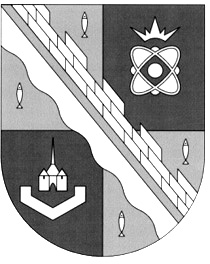 СОВЕТ ДЕПУТАТОВ МУНИЦИПАЛЬНОГО ОБРАЗОВАНИЯСОСНОВОБОРСКИЙ ГОРОДСКОЙ ОКРУГ ЛЕНИНГРАДСКОЙ ОБЛАСТИ(ВТОРОЙ СОЗЫВ)Р Е Ш Е Н И Е                                        20.05.2015 г.  № 70«О внесении изменений в «Порядок предоставленияслужебных жилых помещений муниципальногожилищного фонда»В целях приведения нормативных правовых актов совета депутатов Сосновоборского городского округа в соответствие законодательству Российской Федерации и на основании статей 14 и 93 Жилищного кодекса Российской Федерации (Федеральный закон от 29.12.2004 №188-ФЗ) и подпунктов 33 и 36 пункта 2 статьи 27 Устава муниципального образования Сосновоборский городской округ, совет депутатов Сосновоборского городского округаР Е Ш И Л:1. Внести следующие изменения в «Порядок предоставления служебных жилых помещений муниципального жилищного фонда», утвержденный решением совета  депутатов от 27.06.2006 №116 (с учетом изменений и дополнений на 20 февраля 2013 года):1.1 пункт 5 изложить в следующей редакции:« 5. Служебные жилые помещения предназначены для проживания граждан в связи с характером их трудовых отношений с органом государственной власти, органом местного самоуправления, государственным или муниципальным унитарным предприятием, государственным или муниципальным учреждением, в связи с прохождением службы, в связи с назначением на государственную должность Российской Федерации или государственную должность субъекта Российской Федерации либо в связи с избранием на выборные должности в органы государственной власти или органы местного самоуправления».1.2.  пункт 6 исключить из текста.2. Настоящее решение  вступает в силу со дня официального обнародования на сайте городской газеты «Маяк».3. Настоящее  решение официально обнародовать на сайте городской газеты «Маяк».Глава Сосновоборскогогородского округа                                                                  Д.В.Пуляевский